When I’m sad or I’m lost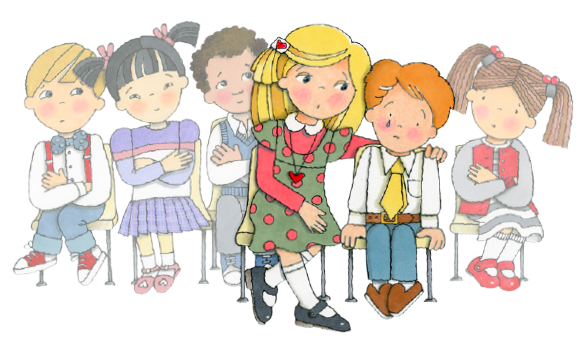 When my heart is brokenWhen my friends turn away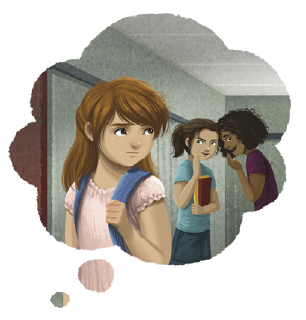 Or harsh words are spokenThere’s a place I can turn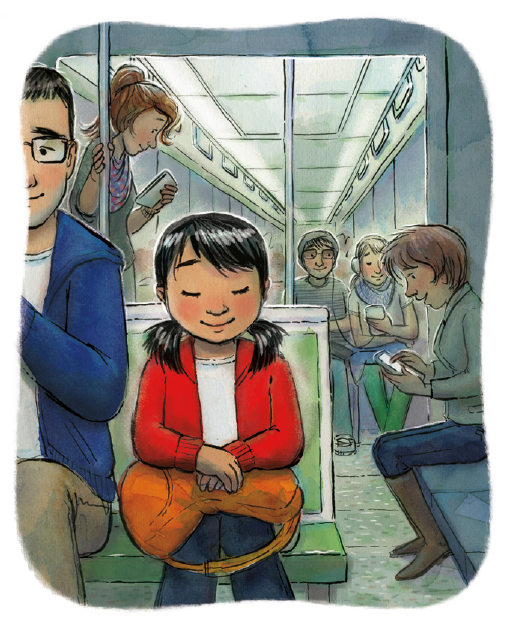 When I need heaven’s wisdomI can speak from my heart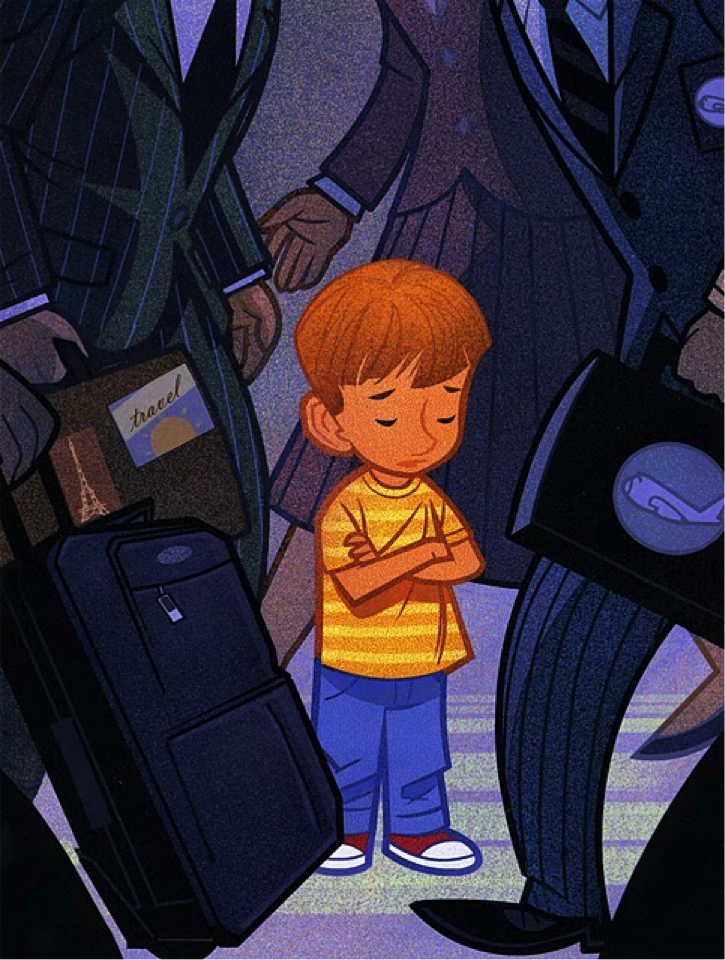 An I know He will listenThere’s a place I can turn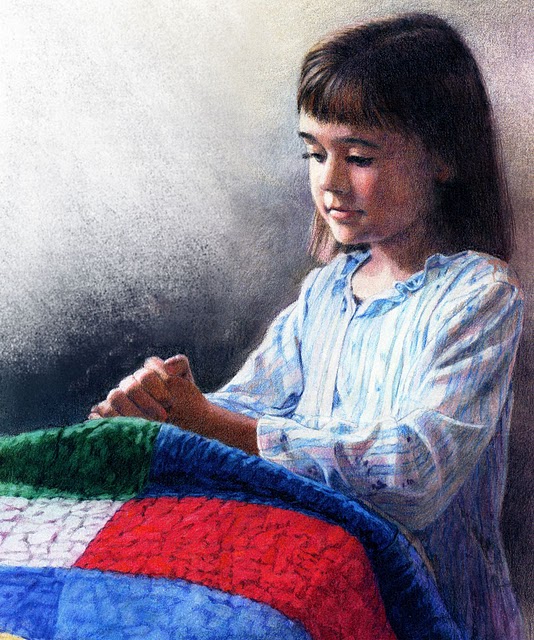 When I need heaven’s wisdomI can speak from my heart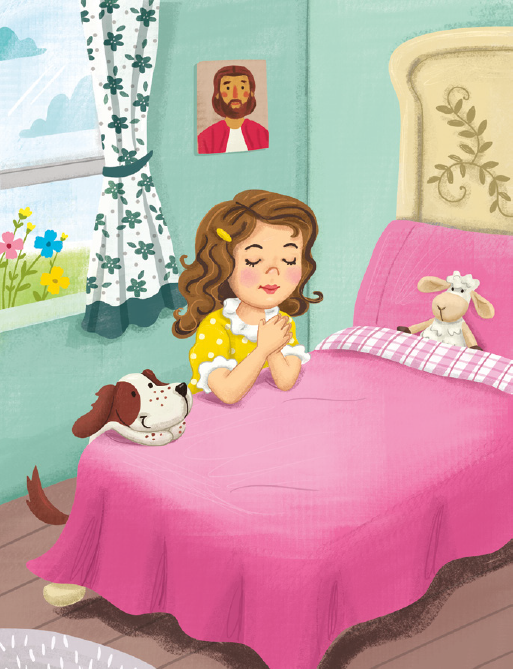 And I know He will listenI will say a prayer and God will hear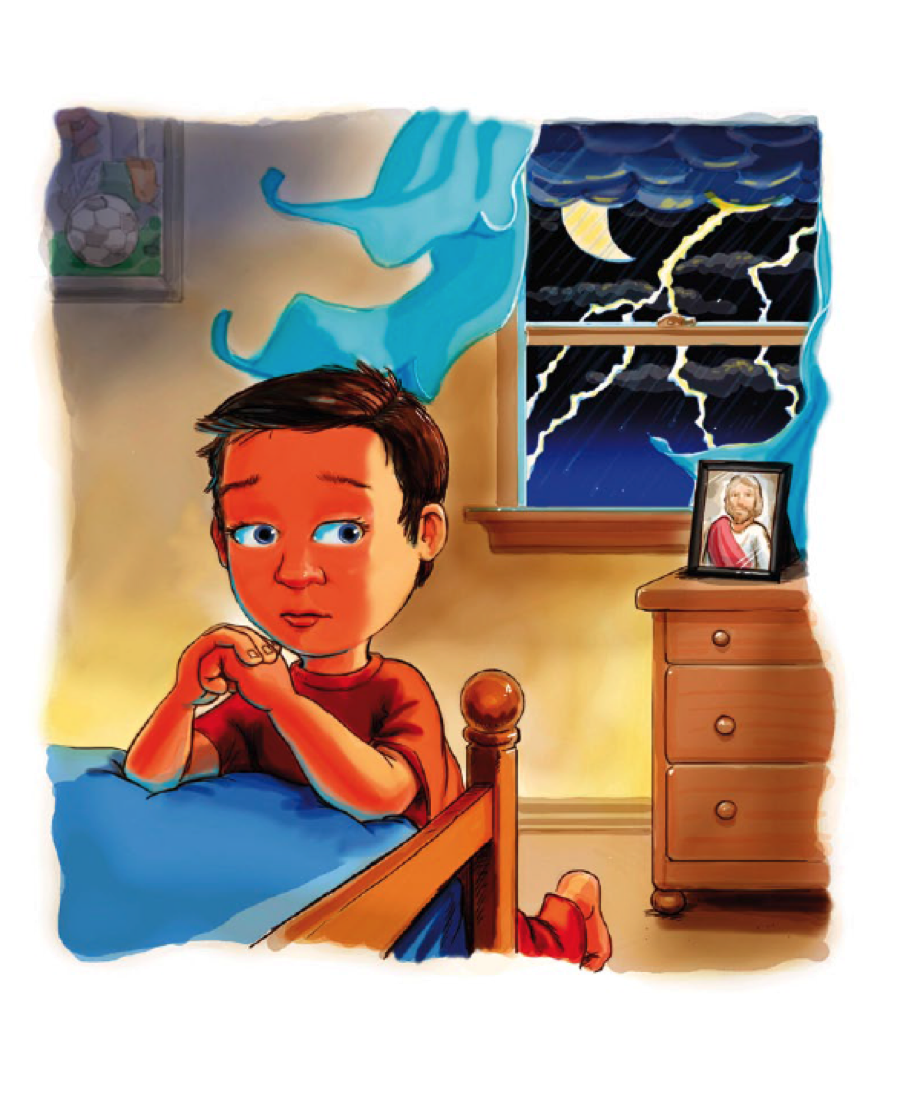 He’s always there beside meHe will rescue me, He’ll comfort me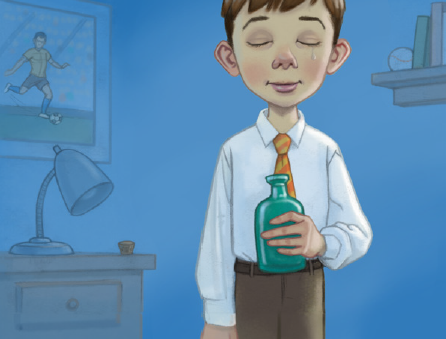 And always gently guide meEach time I pray I feel his love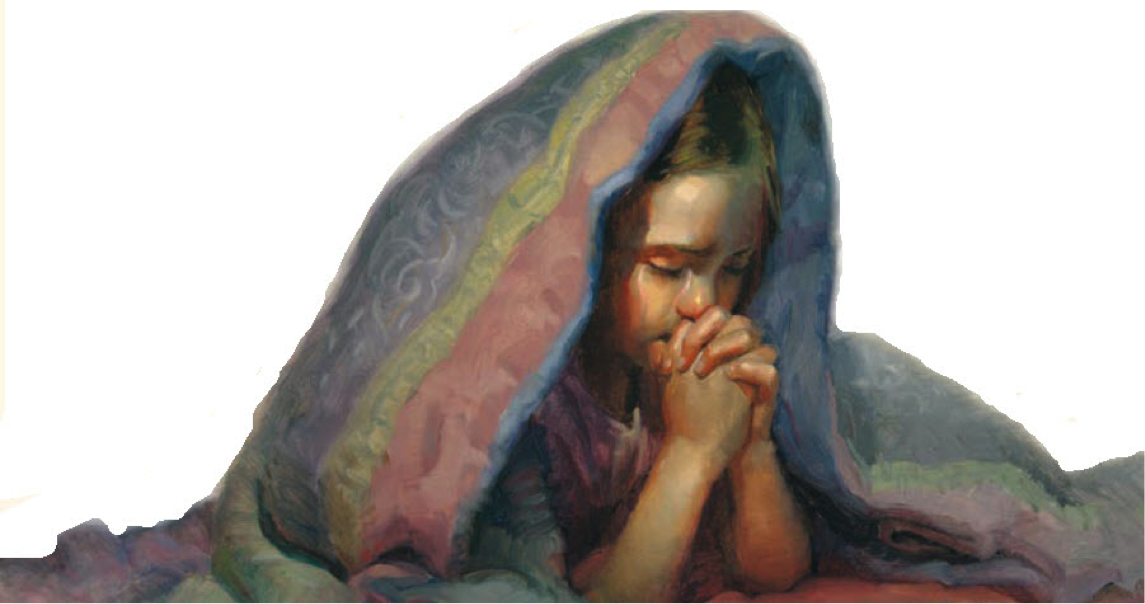 A quiet peace surrounds meFor in my heart I seem to feel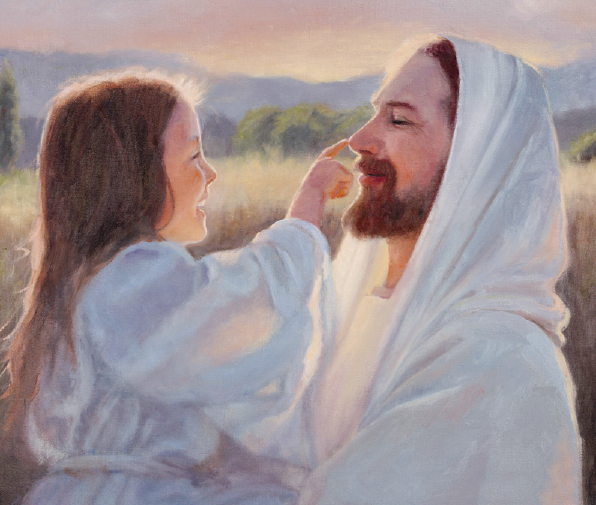 His loving arms around me